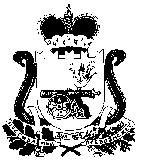 АДМИНИСТРАЦИЯ МУРЫГИНСКОГО СЕЛЬСКОГО ПОСЕЛЕНИЯ ПОЧИНКОВСКОГО РАЙОНА СМОЛЕНСКОЙ ОБЛАСТИПОСТАНОВЛЕНИЕАдминистрация Мурыгинского сельского поселения Починковского района Смоленской области  п о с т а н о в л я е т:1. Внести изменения в муниципальную программу «Развитие дорожно-транспортного комплекса  муниципального образования Мурыгинского сельского поселения Починковского  района Смоленской области», утвержденную постановлением Администрации Мурыгинского сельского поселения Починковского района Смоленской области от 28.11.2019 г. №13, изложив ее в новой редакции (прилагается). 2. Настоящее постановление подлежит  обнародованию  и размещению на официальном сайте Администрации Мурыгинского сельского поселения Починковского района Смоленской области в информационно-телекоммуникационной сети «Интернет». Глава  муниципального образования Мурыгинского сельского поселенияПочинковского районаСмоленской области 	                                                                 И.В.НаумовУтвержденапостановлением Администрации Мурыгинского сельского поселения Починковского района Смоленской области от  28.11.2019 г. № 13 (в редакции постановления Администрации Мурыгинского сельского поселения Починковского района Смоленской области от 30.12.2020 г. №58)МУНИЦИПАЛЬНАЯ ПРОГРАММА«РАЗВИТИЕ ДОРОЖНО-ТРАНСПОРТНОГО КОМПЛЕКСА МУНИЦИПАЛЬНОГО ОБРАЗОВАНИЯ  МУРЫГИНСКОГО СЕЛЬСКОГО ПОСЕЛЕНИЯ ПОЧИНКОВСКОГО РАЙОНА СМОЛЕНСКОЙ ОБЛАСТИ»2019 г.ПАСПОРТмуниципальной  программы«Развитие дорожно-транспортного комплекса  муниципального образования Мурыгинского сельского поселения Починковского  района Смоленской области»Раздел 1. «Общая характеристика социально-экономической сферы реализации муниципальной  программы» Развитая дорожная сеть считается одним из основных факторов экономического развития государства. Сеть автомобильных дорог обеспечивает мобильность населения и доступ к материальным ресурсам, позволяет расширить производственные возможности экономики за счет снижения транспортных издержек и затрат времени на перевозки.Социальная значимость роли автомобильных дорог может быть оценена по следующим показателям: экономия свободного времени, увеличение занятости и снижение миграции населения и т.д.Дорожное хозяйство является одной из важнейших отраслей экономики, от устойчивого и эффективного функционирования которой в значительной степени зависят социально-экономическое развитие  поселения, а также Починковского  района. Необходимыми условиями поддержания нормальной жизнедеятельности являются обеспечение содержания и ремонта дорожной сети Мурыгинского сельского поселения, ее обустройство в соответствии с требованиями обеспечения безопасности дорожного движения, улучшение технического и эксплуатационного состояния, повышение качества содержания.Развитие автомобильных дорог и сохранение жизни и здоровья людей – важная задача для муниципального образования Мурыгинского сельского   поселения Починковского района Смоленской области.		Транспортная инфраструктура поселения включает дороги  регионального и местного значения, а также улично-дорожную сеть отдельных населенных пунктов. Протяженность автомобильных дорог Мурыгинского сельского поселения Починковского района Смоленской области составляет 197,9 км, в том числе с твердым покрытием – 81,8 км, около 150 км (75,8 %)  протяженности дорог местного значения требуют ремонта.    Состояние сети дорог определяется своевременностью, полнотой и качеством выполнения работ по содержанию, ремонту, капитальному ремонту и реконструкции дорог и зависит напрямую от объемов финансирования и стратегии распределения финансовых ресурсов в условиях их ограниченных объемов.Применение программно-целевого метода позволит системно направлять средства на решение неотложных проблем дорожной отрасли и безопасности дорожного движения в муниципальном образовании Мурыгинского сельского поселения Починковского района Смоленской области в условиях ограниченных финансовых ресурсов.Раздел 2. «Приоритеты региональной государственной политики в  сфере реализации муниципальной  программы, цели,  целевые показатели, описание ожидаемых конечных результатов, сроков и этапов реализации муниципальной программы»Приоритетами муниципальной политики в сфере реализации муниципальной программы являются:1. Создание комфортных и безопасных условий для участников дорожного движения.2. Развитие и совершенствование дорожного хозяйства на территории сельского поселения.3. Организация содержания и ремонта автомобильных дорог местного значения на территории сельского поселения. Целью муниципальной программы является сохранение и развитие сети автомобильных дорог общего пользования местного значения и повышение уровня безопасности дорожного движения на территории сельского поселения.Целевыми показателями реализации муниципальной программы являются:- объем текущего ремонта автомобильных дорог общего пользования местного значения;- протяженность отремонтированных автомобильных дорог общего пользования местного значения с твердым покрытием;- количество мероприятий, направленных на обеспечение безопасности дорожного движения на территории сельского поселения. Значения целевых показателей реализации муниципальной программы приведены в приложении N 1 к муниципальной программе.Ожидаемые результаты реализации муниципальной программы:- уменьшение доли протяженности автомобильных дорог общего пользования местного значения, не отвечающих нормативным требованиям, в общей протяженности автомобильных дорог общего пользования местного значения на  13 % за время реализации муниципальной программы;Срок реализации муниципальной программы - 2020- 2024 годы.Раздел 3. «Обоснование ресурсного обеспечения муниципальной программы»Общий объем финансирования муниципальной программы составляет 31 743,2 тыс. рублей, в том числе по годам реализации:- 2020 год – 7 829,7 тыс. рублей, в том числе местный бюджет 40,5 тыс., руб., средства от уплаты акцизов на ГСМ -7 789,2 тыс. руб.;- 2021 год – 5 716,9 тыс. рублей, в том числе местный бюджет 50,0 тыс., руб., средства от уплаты акцизов на ГСМ -5 666,9тыс. руб.;- 2022 год - 5 919,6  тыс. рублей, в том числе местный бюджет 50,0 тыс., руб., средства от уплаты акцизов на ГСМ -5 869,6 тыс. руб.;- 2023 год – 6 138,5  тыс. рублей, в том числе местный бюджет 50,0 тыс., руб., средства от уплаты акцизов на ГСМ -6 088,5 тыс. руб.;- 2024 год – 6 138,5   тыс. рублей, в том числе местный бюджет 50,0 тыс., руб., средства от уплаты акцизов на ГСМ -6 088,5 тыс. руб. Раздел 4. «Обобщенная характеристика  основных мероприятий, входящих в состав муниципальной  программы»Реализация муниципальной программы достигается посредством выполнения основных мероприятий программы.План реализации муниципальной программы приведен в приложении N 2 к муниципальной программе.Раздел  5. «Основные меры правового регулирования в сфере реализации муниципальной программы»Выполнение программных мероприятий организовано на основании следующих нормативных правовых актов:- Бюджетного кодекса Российской Федерации;- Федерального закона от 08.11.2007 N 257-ФЗ "Об автомобильных дорогах и о дорожной деятельности в Российской Федерации и о внесении изменений в отдельные законодательные акты Российской Федерации"; - Федерального закона от 06.10.2003 г. №131-ФЗ «Об общих принципах организации местного самоуправления в Российской Федерации»;- Федерального закона от 10.12.1995 г. №196-ФЗ "О безопасности дорожного движения";- постановления Администрации Мурыгинского сельского поселения Починковского района Смоленской области от 16.06.2014 г. № 26 «Об утверждении Порядка  разработки и реализации муниципальных  программ муниципального образования Мурыгинского сельского поселения Починковского района Смоленской области и  Порядка проведения  оценки эффективности  реализации муниципальных  программ муниципального образования Мурыгинского сельского поселения Починковского района Смоленской области».Раздел 6. «Применение мер государственного регулирования в сфере реализации муниципальной  программыМеры государственного и муниципального регулирования в рамках реализации муниципальной программы не предусмотрены.Приложение N 1к муниципальной программеЦелевые показателиреализации муниципальной программы«Развитие дорожно-транспортного комплекса  муниципального образования Мурыгинского сельского поселения Починковского  района Смоленской области»Приложение N 2к муниципальной программеПлан реализации  муниципальной программы «Развитие дорожно-транспортного комплекса  муниципального образования Мурыгинского сельского поселения Починковского  района Смоленской области»от30 декабря 2020 г.№ 58О внесении изменений в муниципальную программу «Развитие дорожно-транспортного комплекса  муниципального образования Мурыгинского сельского поселения Починковского  района Смоленской области» Ответственный исполнитель муниципальной  программыАдминистрации Мурыгинского сельского поселения Починковского района  Смоленской областиИсполнитель основных мероприятий муниципальной  программыАдминистрации Мурыгинского сельского Починковского района  Смоленской областиЦель муниципальной программы сохранение и развитие сети автомобильных дорог общего пользования местного значения и повышение уровня безопасности дорожного движения на территории сельского поселенияЦелевые показатели реализации муниципальной программы- объем текущего ремонта автомобильных дорог общего пользования местного значения;- протяженность отремонтированных автомобильных дорог общего пользования местного значения с твердым покрытием;- количество мероприятий, направленных на обеспечение безопасности дорожного движения на территории сельского поселения;Сроки (этапы) реализации муниципальной  программы2020-2024Объемы ассигнований муниципальной программы (по годам реализации в разрезе источников финансирования)Общий объем финансирования муниципальной программы составляет 31 743,2 тыс. рублей, в том числе по годам реализации:- 2020 год – 7 829,7 тыс. рублей;- 2021 год – 5 716,9 тыс. рублей;- 2022 год - 5 919,6  тыс. рублей;- 2023 год – 6 138,5  тыс. рублей;- 2024 год – 6 138,5   тыс. рублей; в  том числе:Ожидаемые результаты реализации муниципальной  программы- уменьшение доли протяженности автомобильных дорог общего пользования местного значения, не отвечающих нормативным требованиям, в общей протяженности автомобильных дорог общего пользования местного значения;-  сокращение количества пострадавших в результате дорожно-транспортных происшествий.N п/пНаименование показателяЕдиница измеренияБазовое значение показателейПланируемое значение показателей (на очередной финансовый год и плановый период)Планируемое значение показателей (на очередной финансовый год и плановый период)Планируемое значение показателей (на очередной финансовый год и плановый период)Планируемое значение показателей (на очередной финансовый год и плановый период)Планируемое значение показателей (на очередной финансовый год и плановый период)N п/пНаименование показателяЕдиница измерения2019 год2020 год2021 год2022 год2023 год2024 год123456789Цель муниципальной программы: сохранение и развитие сети автомобильных дорог общего пользования местного значения и повышение уровня безопасности дорожного движения на территории сельского поселенияЦель муниципальной программы: сохранение и развитие сети автомобильных дорог общего пользования местного значения и повышение уровня безопасности дорожного движения на территории сельского поселенияЦель муниципальной программы: сохранение и развитие сети автомобильных дорог общего пользования местного значения и повышение уровня безопасности дорожного движения на территории сельского поселенияЦель муниципальной программы: сохранение и развитие сети автомобильных дорог общего пользования местного значения и повышение уровня безопасности дорожного движения на территории сельского поселенияЦель муниципальной программы: сохранение и развитие сети автомобильных дорог общего пользования местного значения и повышение уровня безопасности дорожного движения на территории сельского поселенияЦель муниципальной программы: сохранение и развитие сети автомобильных дорог общего пользования местного значения и повышение уровня безопасности дорожного движения на территории сельского поселенияЦель муниципальной программы: сохранение и развитие сети автомобильных дорог общего пользования местного значения и повышение уровня безопасности дорожного движения на территории сельского поселенияЦель муниципальной программы: сохранение и развитие сети автомобильных дорог общего пользования местного значения и повышение уровня безопасности дорожного движения на территории сельского поселенияЦель муниципальной программы: сохранение и развитие сети автомобильных дорог общего пользования местного значения и повышение уровня безопасности дорожного движения на территории сельского поселения1.Объем текущего ремонта автомобильных дорог общего пользования местного значениякм2020202020202.Протяженность отремонтированных автомобильных дорог общего пользования местного значения с твердым покрытиемкм-555553.Количество мероприятий, направленных на обеспечение безопасности дорожного движения на территории сельского поселения;ед.-22222N п/пНаименованиеИсполнитель мероприятияИсполнитель мероприятияИсточник финансированияИсточник финансированияОбъем средств на реализацию муниципальной программы на очередной финансовый год и на плановый период (тыс. руб.)Объем средств на реализацию муниципальной программы на очередной финансовый год и на плановый период (тыс. руб.)Объем средств на реализацию муниципальной программы на очередной финансовый год и на плановый период (тыс. руб.)Объем средств на реализацию муниципальной программы на очередной финансовый год и на плановый период (тыс. руб.)Объем средств на реализацию муниципальной программы на очередной финансовый год и на плановый период (тыс. руб.)Объем средств на реализацию муниципальной программы на очередной финансовый год и на плановый период (тыс. руб.)N п/пНаименованиеИсполнитель мероприятияИсполнитель мероприятияИсточник финансированияИсточник финансированиявсего2020 год2021 год2022 год2023 год2024 год12334456789101. Цель муниципальной программы: сохранение и развитие сети автомобильных дорог общего пользования местного значения и повышение уровня безопасности дорожного движения на территории сельского поселения1. Цель муниципальной программы: сохранение и развитие сети автомобильных дорог общего пользования местного значения и повышение уровня безопасности дорожного движения на территории сельского поселения1. Цель муниципальной программы: сохранение и развитие сети автомобильных дорог общего пользования местного значения и повышение уровня безопасности дорожного движения на территории сельского поселения1. Цель муниципальной программы: сохранение и развитие сети автомобильных дорог общего пользования местного значения и повышение уровня безопасности дорожного движения на территории сельского поселения1. Цель муниципальной программы: сохранение и развитие сети автомобильных дорог общего пользования местного значения и повышение уровня безопасности дорожного движения на территории сельского поселения1. Цель муниципальной программы: сохранение и развитие сети автомобильных дорог общего пользования местного значения и повышение уровня безопасности дорожного движения на территории сельского поселения1. Цель муниципальной программы: сохранение и развитие сети автомобильных дорог общего пользования местного значения и повышение уровня безопасности дорожного движения на территории сельского поселения1. Цель муниципальной программы: сохранение и развитие сети автомобильных дорог общего пользования местного значения и повышение уровня безопасности дорожного движения на территории сельского поселения1. Цель муниципальной программы: сохранение и развитие сети автомобильных дорог общего пользования местного значения и повышение уровня безопасности дорожного движения на территории сельского поселения1. Цель муниципальной программы: сохранение и развитие сети автомобильных дорог общего пользования местного значения и повышение уровня безопасности дорожного движения на территории сельского поселения1. Цель муниципальной программы: сохранение и развитие сети автомобильных дорог общего пользования местного значения и повышение уровня безопасности дорожного движения на территории сельского поселения1. Цель муниципальной программы: сохранение и развитие сети автомобильных дорог общего пользования местного значения и повышение уровня безопасности дорожного движения на территории сельского поселенияОсновное мероприятие  1: комплексное развитие сети автомобильных дорого общего пользования местного значенияОсновное мероприятие  1: комплексное развитие сети автомобильных дорого общего пользования местного значенияОсновное мероприятие  1: комплексное развитие сети автомобильных дорого общего пользования местного значенияОсновное мероприятие  1: комплексное развитие сети автомобильных дорого общего пользования местного значенияОсновное мероприятие  1: комплексное развитие сети автомобильных дорого общего пользования местного значенияОсновное мероприятие  1: комплексное развитие сети автомобильных дорого общего пользования местного значенияОсновное мероприятие  1: комплексное развитие сети автомобильных дорого общего пользования местного значенияОсновное мероприятие  1: комплексное развитие сети автомобильных дорого общего пользования местного значенияОсновное мероприятие  1: комплексное развитие сети автомобильных дорого общего пользования местного значенияОсновное мероприятие  1: комплексное развитие сети автомобильных дорого общего пользования местного значенияОсновное мероприятие  1: комплексное развитие сети автомобильных дорого общего пользования местного значенияОсновное мероприятие  1: комплексное развитие сети автомобильных дорого общего пользования местного значения1.1.Содержание, текущий, капитальный ремонт автомобильных дорог общего пользования местного значения и дорожных сооружений, являющихся их технологической частью (искусственных дорожных сооружений)Содержание, текущий, капитальный ремонт автомобильных дорог общего пользования местного значения и дорожных сооружений, являющихся их технологической частью (искусственных дорожных сооружений)Администрация Мурыгинского сельского поселения  Администрация Мурыгинского сельского поселения  Дорожный фонд31 502,77 789,25 666,95 869,66 088,56 088,51.2.Межевание, кадастровый учет, оформление в собственность автомобильных дорог общего пользования местного значенияМежевание, кадастровый учет, оформление в собственность автомобильных дорог общего пользования местного значенияАдминистрация Мурыгинского сельского поселения  Администрация Мурыгинского сельского поселения  Бюджет  муниципального образования Мурыгинского  сельского поселения240,540,550,050,050,050,02. Основное мероприятие 2: Обеспечение охраны жизни, здоровья граждан и детей, гарантий их законных прав на безопасные условия движения по дорогам, улицам сельского поселения2. Основное мероприятие 2: Обеспечение охраны жизни, здоровья граждан и детей, гарантий их законных прав на безопасные условия движения по дорогам, улицам сельского поселения2. Основное мероприятие 2: Обеспечение охраны жизни, здоровья граждан и детей, гарантий их законных прав на безопасные условия движения по дорогам, улицам сельского поселения2. Основное мероприятие 2: Обеспечение охраны жизни, здоровья граждан и детей, гарантий их законных прав на безопасные условия движения по дорогам, улицам сельского поселения2. Основное мероприятие 2: Обеспечение охраны жизни, здоровья граждан и детей, гарантий их законных прав на безопасные условия движения по дорогам, улицам сельского поселения2. Основное мероприятие 2: Обеспечение охраны жизни, здоровья граждан и детей, гарантий их законных прав на безопасные условия движения по дорогам, улицам сельского поселения2. Основное мероприятие 2: Обеспечение охраны жизни, здоровья граждан и детей, гарантий их законных прав на безопасные условия движения по дорогам, улицам сельского поселения2. Основное мероприятие 2: Обеспечение охраны жизни, здоровья граждан и детей, гарантий их законных прав на безопасные условия движения по дорогам, улицам сельского поселения2. Основное мероприятие 2: Обеспечение охраны жизни, здоровья граждан и детей, гарантий их законных прав на безопасные условия движения по дорогам, улицам сельского поселения2. Основное мероприятие 2: Обеспечение охраны жизни, здоровья граждан и детей, гарантий их законных прав на безопасные условия движения по дорогам, улицам сельского поселения2. Основное мероприятие 2: Обеспечение охраны жизни, здоровья граждан и детей, гарантий их законных прав на безопасные условия движения по дорогам, улицам сельского поселения2. Основное мероприятие 2: Обеспечение охраны жизни, здоровья граждан и детей, гарантий их законных прав на безопасные условия движения по дорогам, улицам сельского поселения2.1.Выполнение работ по обеспечению безопасности дорожного движения на территории сельского поселения Администрация Мурыгинского сельского поселения  Администрация Мурыгинского сельского поселения  без финансированиябез финансирования2.1.1.Распечатка агитационного материала по безопасности дорожного движенияАдминистрация Мурыгинского сельского поселения  Администрация Мурыгинского сельского поселения   без финансирования без финансирования------2.1.2.Проведение мероприятий среди школьников по освещению вопросов дорожного движениябез финансированиябез финансирования------Всего по муниципальной программе31 743,2  7 829,75 716,95 919,66 138,56 138,5